О выполнении Плана работы территориальной избирательной комиссии Таштыпского района по повышению правовой культуры избирателей (участников референдума), обучению организаторов выборов и референдумов, других участников избирательного процесса в Таштыпском районе в 2023 году Заслушав информацию председателя территориальной избирательной комиссии Таштыпского района Т.В. Мальцевой о выполнении плана основных мероприятий по повышению правовой культуры избирателей и обучению организаторов выборов в 2023 году, территориальная избирательная комиссия Таштыпского района постановиляет: 1. Принять к сведению информацию о выполнении  Плана работы территориальной избирательной комиссии Таштыпского района по повышению правовой культуры избирателей (участников референдума), обучению организаторов выборов и референдумов, других участников избирательного процесса в Таштыпском районе в 2023 году. 2. Направить настоящее постановление в Избирательную комиссию Республики Хакасия и разместить  в разделе «Избирательная комиссия» на сайте Администрации Таштыпского района.Приложение №1к постановлению территориальнойизбирательной комиссии Таштыпского района от 17 января 2024 года № 129/769-5 О выполнении Плана работы территориальной избирательной комиссии Таштыпского района по повышению правовой культуры избирателей (участников референдума), обучению организаторов выборов и референдумов, других участников избирательного процесса  в Таштыпском районе в 2023 годуПовышение правовой культуры избирателей занимает значительное место в деятельности территориальной избирательной комиссии Таштыпского района. Ежегодно  утверждается план мероприятий по повышению профессиональной подготовки организаторов выборов и правовой культуры избирателей.Деятельность территориальной избирательной комиссии Таштыпского района (далее - ТИК Таштыпского района) в этом направлении осуществлялась в соответствии с постановлением ТИК Таштыпского района от 14 декабря 2022 года № 88/590-5 «О плане работы территориальной избирательной комиссии Таштыпского района  по повышению правовой культуры избирателей (участников референдума), обучению организаторов выборов и референдумов, других участников избирательного процесса в  Таштыпском районе на 2023 год».В период проведения в 2023 году избирательных кампаний по выборам в органы местного самоуправления,  одним из  приоритетных направлений деятельности ТИК была  работа по повышению профессионального уровня организаторов выборов и прежде всего членов участковых избирательных комиссий (далее УИК), численность которых составляет 141 человек.Обучающие мероприятия в 2023 году проводились с использованием различных форм и методик (очные семинары, занятие  малыми группами с элементами практических занятий, дистанционное обучение, проведение деловых игр). За истекший период ТИК Таштыпского района провела 2 обучающих мероприятий для членов территориальной избирательной комиссии Таштыпского района, 15- для членов участковых избирательных комиссий и резерва  участковых избирательных комиссий, 6 - для кандидатов на предстоящих выборах, местных отделений политических партий,  редакции районной газеты «Земля таштыпская».Обучение проходило в формате лекций, практических занятий. В ходе кустовых  учебных мероприятий для членов УИК были подготовлены материалы по темам: «Организация работы со списками избирателей, документами строгой отчетности», «Работа участковой избирательной комиссии с сейф - пакетами», «Голосование вне помещения», «Организация работы УИК в день голосования и в предшествующий день», «Подсчет голосов избирателей, установление итогов голосования», «Применения технологии изготовления протоколов с QR- кодированием», «Работа в программном обеспечении «Интерактивный рабочий блокнот УИК». В связи с применением на 5 избирательных участках Таштыпского района комплексов КОИБ,  с членами территориальной избирательной комиссии Таштыпского района, операторами КОИБ участковых избирательных комиссий в августе был проведен обучающий семинар по вопросу применения КОИБ на предстоящих осенних  выборах.Кроме  того, члены избирательных комиссий самостоятельно прошли дистанционное обучение на сайте РЦИОТ при ЦИК. По результатам обучения  члены  комиссии сдали итоговый тест, обучение прошли 207 человека из них  57 резерв УИК.  Все получили сертификаты. Территориальная избирательная комиссия Таштыпского района провела ряд встреч с представителями политических партий, имеющих местные отделения на территории Таштыпского района, а также с представителями от региональных отделений партий. Главной темой обсуждения стал порядок и сроки формирования составов участковых избирательных комиссий и резерва УИК на новый пятилетний срок полномочий.
 Проведены рабочие встречи с представителями следующих политических партий: «Единая Россия»- Дьяченко А.А., «КПРФ»- Сафьянов Е.Д., «Новые Люди»- Тормозаков А.С., «ЛДПР»- Якунин М.А.,  «СПРАВЕДЛИВАЯ РОССИЯ - ПАТРИОТЫ- ЗА ПРАВДУ» - Сазанакова В.Д., депутатом Совета депутатов Таштыпского сельсовета – Андреевой А.В. Основная цель встречи – проинформировать  об изменениях в действующем  законодательстве о выборах и обсудить вопросы взаимодействия  на предстоящих в единый день голосования  выборах на территории  Таштыпского  района.В мае члены территориальной избирательной комиссии Таштыпского района сформировали составы участковых избирательных комиссий. В выдвижении кандидатур в состав участковых избирательных комиссий приняли участие политические партии: «Единая Россия»- 23; «КПРФ»- 22; «ЛДПР»- 17, «Новые Люди»-21; «Справедливая Россия – Патриоты - За Правду»-23; «Коммунистическая партия Коммунисты России»-22; «Российская партия пенсионеров за социальную справедливость» -2, а также по месту жительства и месту работы-44, представительные органы -2. Всего назначено 141 член комиссии с правом решающего голоса. Из них 129 женщин, мужчин -12. Имеют высшее профессиональное образование -63; средне – профессиональное -67; среднее -11. По возрасту до 35 лет- 31; от 36 до 60 лет – 94; от 60 лет – 16.Территориальной избирательной комиссией Таштыпского района был проведен приём предложений по кандидатурам для дополнительного зачисления в резерв составов участковых комиссий избирательных участков. На основании предложений, направленных территориальной избирательной комиссией Таштыпского района, постановлением Избирательной комиссии Республики Хакасия в 2023 году дополнительно в резерв зачислено 57 кандидатов. 31 мая  члены территориальной избирательной комиссией Таштыпского района провели  рабочее совещание с председателями новых составов участковых избирательных комиссий Таштыпского района, проинформировали о порядке проведения первого организационного заседания участковой избирательной комиссии и ведение делопроизводства в УИК.В июне в 23 участковых избирательных комиссиях прошли первые организационные заседание участковых избирательных комиссий, где были избраны заместители председателя, секретари участковых избирательных комиссий. В течение 2023 года территориальной избирательной комиссией Таштыпского района проводилась работа  по повышению правовой культуры избирателей. Одним из направлений такой работы, является просвещение молодых избирателей, повышение правовой грамотности молодежи, вовлечение  в избирательный процесс большего количества будущих избирателей.Работу в данном направлении территориальная избирательная комиссия Таштыпского района проводила в сотрудничестве с Администрацией Таштыпского района, Управлением образования Администрации Таштыпского района, Управлением культуры, молодежи  и туризма администрации Таштыпского района, руководителями учреждений Таштыпского района. Разработана программа мероприятий по проведению Дня молодого избирателя на территории Таштыпского района в 2023 году, утвержденная постановлением территориальной избирательной комиссией Таштыпского района  от 1 февраля 2023 года № 90/603-5 «О проведении мероприятий в рамках Дня молодого избирателя в Таштыпском районе в 2023 году».При содействии библиотек района, администраций общеобразовательных школ, центра детского творчества,  в  рамках Дня молодого избирателя проведен комплекс общеобразовательных мероприятий, направленных на повышение правовой культуры молодежи.В школах района прошли встречи с членами территориальной, участковых избирательных комиссий, депутатами, представителями власти, классные часы «Я выбираю будущее», «Избирательное право  разных стран».В библиотеках района прошли мероприятия выборной тематики различных форм: часы информации, уроки правовых знаний, викторины, были оформлены  стенды и книжные выставки. Территориальной избирательной комиссией Таштыпского района  и участковыми комиссиями организованы и проведены следующие мероприятия:- 25 января 2023 года председатель территориальной избирательной комиссии Таштыпского района Т.В. Мальцева провела рабочую встречу с руководителем клуба «Молодого избирателя» Кристиной Сипкиной,  в ходе встречи обсудили план работы клуба на 2023 года. Основной целью клуба является – привлечение внимания молодежи к актуальным вопросам избирательного права, пропаганда правовой культуры и гражданской активности молодых избирателей.  Формирование у молодых людей позитивного отношения к выборам, информированность будущих избирателей.Февраль традиционно считается месяцем молодого избирателя и даёт возможность узнать, насколько юное поколение подготовлено к своей будущей ответственной миссии — выбирать тех, кто будет править нашей страной, решать её будущее и способствовать процветанию всего государства и его граждан. Поэтому главная цель мероприятий — познакомить ребят с основами правовых знаний, которые пригодятся им в ближайшем будущем.9 февраля 2023 года в МДОУ Детский сад «Рябинушка» прошло тематическое мероприятие «Выборы Главы группы», которое было посвящено Дню Молодого избирателя.В процессе игры дошкольники получили элементарные представления о выборах. Они побывали в роли избирателей. Учились голосовать и правильно вести себя на избирательном участке.  Голосование проходило тайно, ребятам были выданы бюллетени. Сделав свой выбор, они опускали свой бюллетень в настоящий ящик для голосования.  28 февраля 2023 года  ГБ ПОУ РХ ПУ-16 прошла  интеллектуальная игра  «Нам - Выбирать».  Председатель территориальной  избирательной  комиссии Т.В. Мальцева довела информацию об  участии молодежи  в  избирательном процессе и поздравила студентов с днем Молодого избирателя. Шесть команд из училища продемонстрировали  свои знания  избирательного законодательства, креативность, заинтересованность насущными проблемами и будущим развитием нашего района. 23 марта состоялось очередное заседание клуба «Молодой избиратель».  Руководитель клуба Кристина Сипкина подготовила конкурсы и задания в форме деловой игры « Если я - избиратель».      В мероприятии приняли участие учащиеся 7-го класса Таштыпской СОШ № 2, ребята разделились на две команды. Задания по избирательному праву и избирательному процессу были разнообразными и интересными. Участники показали умение и навыки работы в команде, получили дополнительные знания. В апреле  2023 года в рамках повышения правовой культуры молодых и будущих избирателей, члены участковой избирательной комиссии избирательного участка № 332  с. Арбаты  подготовили и провели  мероприятие в детском саду «Колокольчик».    Воспитанники детского сада приняли участие в выборах «Любимой Планеты», приуроченные к  празднованию дня космонавтики. В форме игры дети узнали, как проходит избирательный процесс, познакомились с этапами избирательной кампании, с основными атрибутами выборов. «Я выбираю свое будущее», под таким названием в мае прошло мероприятие в клубе «Молодого избирателя» при Таштыпской центральной библиотеке, в котором приняла участие председатель территориальной избирательной комиссии Таштыпского района Татьяна Мальцева.
       Татьяна Викторовна рассказала ребятам о выборах, о важности участия в голосовании каждого избирателя, а руководитель клуба «Молодого избирателя» Кристина Сипкина подготовила презентацию.
   Подводя итоги, участники сделали вывод, что активная жизненная позиция каждого из нас позволяет сделать правильный выбор и ответственно влиять на свою судьбу, будущее своего села, страны.В июне при Центре детского творчества с. Таштып  прошло мероприятие, приуроченное к празднованию  Дня России. В мероприятии принял участие член ТИК Таштыпского района В.С. Матеров.В октябре территориальная избирательная комиссия Таштыпского района  совместно с библиотекарем МБУК «Таштыпской межпоселенческой библиотечной системой» Щипцовой Ю.В., провели среди старшеклассников МБОУ «Большесейской СОШ» правовую викторину «Азбука прав молодого избирателя».        В процессе состязания, молодые люди узнали о значимых событиях в истории страны, системе выборов и их значении для государства, о своих правах как будущих избирателей, важности выборов, о возможности каждого, достигшего избирательного возраста, повлиять на ход голосования и на будущее своей страны.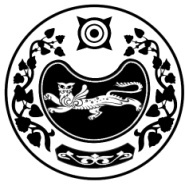 РЕСПУБЛИКА ХАКАСИЯТЕРРИТОРИАЛЬНАЯ 
ИЗБИРАТЕЛЬНАЯ  КОМИССИЯТАШТЫПСКОГО РАЙОНАХАКАС РЕСПУБЛИКАНЫAТАШТЫП АЙМАOЫНЫAОРЫНДАOЫNFБЫO КОМИССИЯЗЫХАКАС РЕСПУБЛИКАНЫAТАШТЫП АЙМАOЫНЫAОРЫНДАOЫNFБЫO КОМИССИЯЗЫПОСТАНОВЛЕНИЕПОСТАНОВЛЕНИЕПОСТАНОВЛЕНИЕ17 января 2024 года№ 129/769-5  с. Таштыпс. Таштыпс. ТаштыпПредседатель  комиссии                                                                                                    Т.В. Мальцева            Секретарь комиссии                                               Л.Р. Попова 